Территориальный отдел Управления Роспотребнадзора по Тверской области в Бежецком районе на основании информации, полученной из Управления Роспотребнадзора по Приморскому краю, сообщает о нахождении в обороте фальсифицированной молочной продукции, а именно:  творог м.д.ж. 9% и сметана м.д.ж. 15%, производства ООО «Поле», юр. адрес: г.Владивосток, ул.Бородинская, д.20б, офис 17а; адрес места фактического осуществления деятельности по изготовлению продукции: Приморский край, Дальнереченский район, с.Поляны, ул. Медовая, д. 15.В результате проведенных мероприятий  Управлением Роспотребнадзора по Приморскому краю установлено, что по указанному адресу завод-изготовитель ООО «Поле» свою деятельность не осуществляет. Территориальный отдел рекомендует хозяйствующим субъектам, осуществляющим деятельность по реализации пищевой продукции, органам исполнительной власти, осуществляющим закупку продуктов питания в подведомственные учреждения, а также покупателям принять к сведению вышеизложенную информацию. И.о. начальника территориального отдела                                        Г.В. НовиковаРОСПОТРЕБНАДЗОРУПРАВЛЕНИЕ ФЕДЕРАЛЬНОЙ СЛУЖБЫ ПО НАДЗОРУ В СФЕРЕ ЗАЩИТЫ ПРАВ ПОТРЕБИТЕЛЕЙ И БЛАГОПОЛУЧИЯ ЧЕЛОВЕКА ПО ТВЕРСКОЙ ОБЛАСТИ(Управление Роспотребнадзорапо Тверской области)Территориальный отдел Управления Роспотребнадзора по Тверской областив Бежецком районеСадовая ул., д. 26, Бежецк, 171984Тел. (48231) 2-14-42, факс (48231) 2-00-31E-mail: bezh@rpn-tver.ru РОСПОТРЕБНАДЗОРУПРАВЛЕНИЕ ФЕДЕРАЛЬНОЙ СЛУЖБЫ ПО НАДЗОРУ В СФЕРЕ ЗАЩИТЫ ПРАВ ПОТРЕБИТЕЛЕЙ И БЛАГОПОЛУЧИЯ ЧЕЛОВЕКА ПО ТВЕРСКОЙ ОБЛАСТИ(Управление Роспотребнадзорапо Тверской области)Территориальный отдел Управления Роспотребнадзора по Тверской областив Бежецком районеСадовая ул., д. 26, Бежецк, 171984Тел. (48231) 2-14-42, факс (48231) 2-00-31E-mail: bezh@rpn-tver.ru РОСПОТРЕБНАДЗОРУПРАВЛЕНИЕ ФЕДЕРАЛЬНОЙ СЛУЖБЫ ПО НАДЗОРУ В СФЕРЕ ЗАЩИТЫ ПРАВ ПОТРЕБИТЕЛЕЙ И БЛАГОПОЛУЧИЯ ЧЕЛОВЕКА ПО ТВЕРСКОЙ ОБЛАСТИ(Управление Роспотребнадзорапо Тверской области)Территориальный отдел Управления Роспотребнадзора по Тверской областив Бежецком районеСадовая ул., д. 26, Бежецк, 171984Тел. (48231) 2-14-42, факс (48231) 2-00-31E-mail: bezh@rpn-tver.ru РОСПОТРЕБНАДЗОРУПРАВЛЕНИЕ ФЕДЕРАЛЬНОЙ СЛУЖБЫ ПО НАДЗОРУ В СФЕРЕ ЗАЩИТЫ ПРАВ ПОТРЕБИТЕЛЕЙ И БЛАГОПОЛУЧИЯ ЧЕЛОВЕКА ПО ТВЕРСКОЙ ОБЛАСТИ(Управление Роспотребнадзорапо Тверской области)Территориальный отдел Управления Роспотребнадзора по Тверской областив Бежецком районеСадовая ул., д. 26, Бежецк, 171984Тел. (48231) 2-14-42, факс (48231) 2-00-31E-mail: bezh@rpn-tver.ru 19.09.201919.09.2019№69-01-09/19-2602-2019На №О фальсифицированной молочной продукцииО фальсифицированной молочной продукцииО фальсифицированной молочной продукцииО фальсифицированной молочной продукции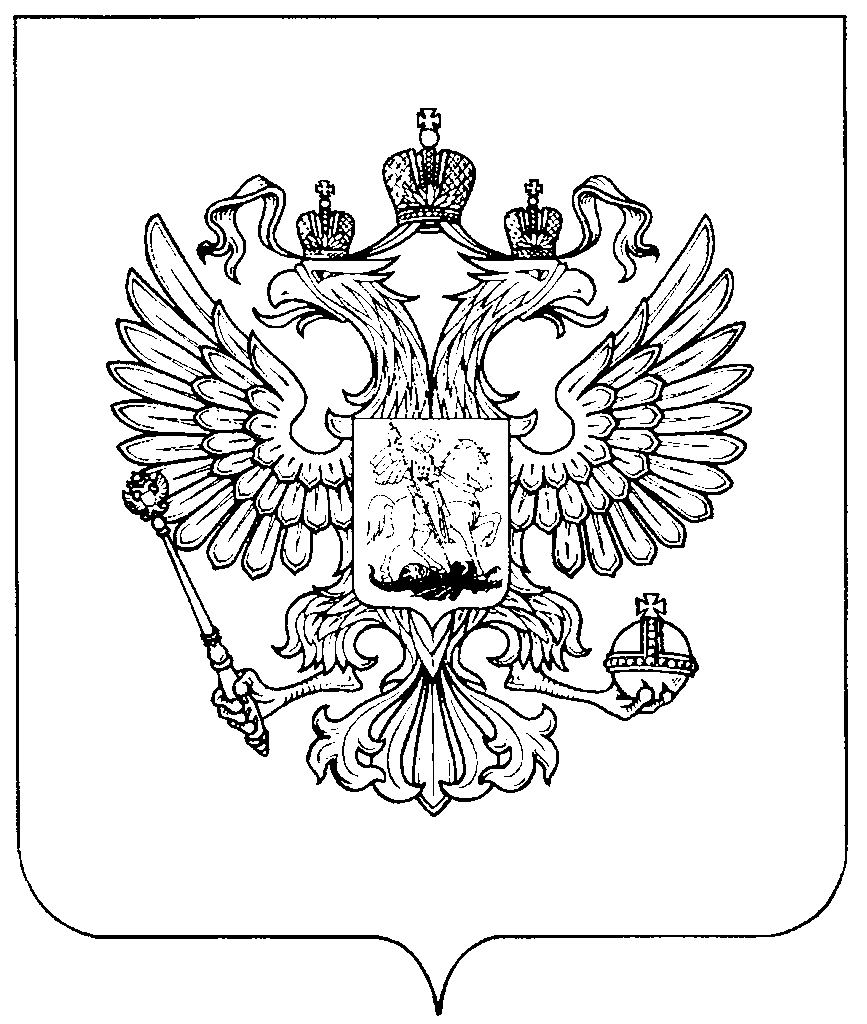 